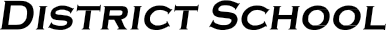 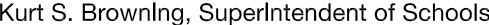 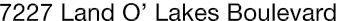 Finance Services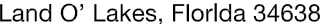 Joanne Millovitsch, Director of Finance813/ 794-2268	727/ 774-2268352/ 524-2268	Fax:  813/ 794-2266 e-mail:  jmillovi@pasco.k12.fl.usMEMORANDUMDate:	November 4, 2014To:	School Board MembersFrom:    Joanne Millovitsch, Director of Finance ServicesRe:	Attached Warrant List for the week ending November 4, 2014Please review the current computerized list. These totals include computer generated, handwritten and cancelled checks.Warrant numbers 886220-886439.…………………………….……………………..........................$2,068,285.20Amounts disbursed in Fund 1100 ..........................................................................................................1,048,848.59Amounts disbursed in Fund 2919 ....................................................................................................................150.00Amounts disbursed in Fund 3709 ...............................................................................................................92,824.00Amounts disbursed in Fund 3713 ...............................................................................................................16,511.58Amounts disbursed in Fund 3714 ...............................................................................................................14,509.57Amounts disbursed in Fund 3900 .............................................................................................................174,166.05Amounts disbursed in Fund 3904 .................................................................................................................1,480.00Amounts disbursed in Fund 3921 ...............................................................................................................71,034.00Amounts disbursed in Fund 4100 .............................................................................................................333,212.02Amounts disbursed in Fund 4210 .............................................................................................................122,711.58Amounts disbursed in Fund 4220 ...............................................................................................................15,217.16Amounts disbursed in Fund 4260 .................................................................................................................2,785.93Amounts disbursed in Fund 7130 .................................................................................................................9,054.90Amounts disbursed in Fund 7140 .................................................................................................................3,075.00Amounts disbursed in Fund 7921 .............................................................................................................142,299.68Amounts disbursed in Fund 7922 ...............................................................................................................19,102.91Amounts disbursed in Fund 9210 .................................................................................................................1,302.23The warrant list is a combination of two check runs. Confirmation of the approval of the warrants for the week ending November 4, 2014 will be requested at the November 18, 2014 School Board meeting.